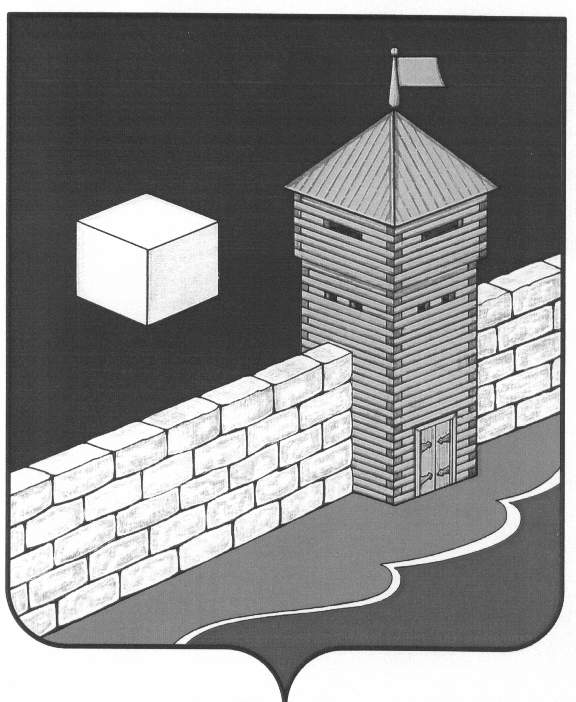 АДМИНИСТРАЦИЯ  НОВОБАТУРИНСКОГО  СЕЛЬСКОГО  ПОСЕЛЕНИЯ                                   РАСПОРЯЖЕНИЕ456573, п. Новобатурино, Еткульского района, Челябинской области, ул. Центральная, 4        	                                    тел 8 (351-45) 9-93-68 Факс 8(351-45) 9-93-6827.04.2016г.  №  30п. НовобатуриноО закрытии отопительногосезона 2015-2016 годов        В связи с установлением среднесуточных температур наружного воздуха вышнее +8 градусов С,администрация Новобатуринского поселения ПОСТАНОВЛЯЕТ :Закрыть отопительный сезон 2015-2016 годов объектов социальной, культурной сферы, объектов жилищно - коммунального хозяйства и прочих потребителей Новобатуринского сельского поселения  с 29 апреля 2016 года.Контроль над  выполнением данного постановления оставляю за собой. Глава Новобатуринского  сельского поселения                                                       А.М. Абдулин